Ishwariya RContent Developer & Creative Writer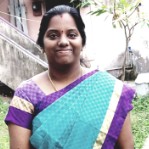 Committed to resolving problems and maintaining accurate metrics and reports. Organized and dependable candidate successful at managing multiple priorities with a positive attitude. Willingness to take on added responsibilities to meet the goals. Detail-oriented team player with strong organizational skills. Ability to handle multiple projects simultaneously with a high degree of accuracy. Have excellent verbal and written communication skills with flexible schedule and superior work ethic.